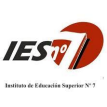 Instituto de Educación Superior N° 7. Carrera: Profesorado en Educación Primaria  (Resolución Nº 528/09). Año lectivo: 2021. Asignatura: Área Estético- Expresiva I. Formato: Taller. Régimen de cursado: Presencial (virtual). Curso: 1º “Año”. Docentes: Prof. Cardozo Sergio Prof. Rodríguez Mónica Prof. Varela Alejandro1 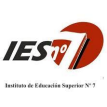 Fundamentación Desde el espacio curricular se pretende brindar experiencias en un aprender  haciendo constante, donde se puedan ampliar los horizontes, donde se brinden  oportunidades de pensarnos, sentirnos desde otro lugar, donde la sensibilidad, y la  percepción sean los motores de la creación. Encontrar nuevos modos de percibir desde  lo corporal, lo visual, lo musical en un encuentro permanente con uno mismo y con los  otros. Las actividades creativas no deben ser sólo un espacio exclusivo de las materias  especiales, debemos pensar en una educación que incluya las diferentes expresiones  artísticas como la música, las artes plásticas, la expresión corporal, el teatro, en una  relación multidisciplinar con las demás áreas, para poder brindar el máximo de  oportunidades en pos del desarrollo integral de las personas. Todo proceso de aprendizaje debe vivenciarse intensamente para poder  ser primero asimilado y luego transmitido, es por ello fundamental proponer a los  estudiantes experiencias que lo interpelen desde la sensibilidad, las emociones y el  juego; el juego como inventiva, como descubrimiento, como constructor de subjetividad. En estos tiempos especiales que estamos atravesando se intentará a través de las  clases online, encontrar estrategias que posibiliten igualmente esos espacios creativos. Para favorecer que el estudiante pueda pensarse como parte activa de su  tiempo, es necesario partir de las manifestaciones propias de las distintas culturas, en  tanto en ellas se articulan diferentes lenguajes artísticos, tradicionales y  contemporáneos para cuestionar, transformar, producir, dar sentido, re significar el  mundo y construir identidad.2 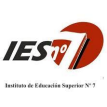 PROPÓSITOS: ∙ Favorecer el autoconocimiento y la construcción de la subjetividad a partir del  goce singular que brinda la experiencia estética. ∙ Desarrollar la sensibilidad, estimular la percepción y potenciar la creatividad. ∙ Crear las condiciones favorables desde la virtualidad para indagar las distintas disciplinas artísticas interdisciplinariamente. ∙ Propiciar tiempo-espacio de apreciación y contextualización de obras de arte  teniendo en cuenta el patrimonio artístico-cultural de nuestra ciudad, del país, de  Latinoamérica y del mundo. ∙ Promover la adquisición de conocimiento de los diferentes lenguajes: musical,  corporal, plástico visual. ∙ Propiciar situaciones y experiencias en las que los alumnos puedan expresarse  desde la creación hasta la producción de un objeto lúdico. ∙ Generar espacios de reflexión fortaleciendo un posicionamiento ético frente a la  diversidad de propuestas, diferenciando entre opciones masificadoras y opciones  de autonomía identitaria individual y colectiva. ∙ Ampliar el universo simbólico de los futuros maestros y maestras, generando  condiciones pedagógicas para el manejo de las TIC. ∙ Promover la construcción de conocimientos y saberes significativos basados en la  investigación y reflexión activa de los estudiantes para que puedan ser  transformadores permanentes de su actividad profesional. OBJETIVOS: ∙ Participar creativamente con autonomía para plantear y concretar las actividades  desde la virtualidad. ∙ Comprometerse con el contexto e interactuar en forma crítica reflexiva.3 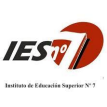 ∙ Desenvolver su universo sensible y testimonial en un espacio de libertad a nuevas  perspectivas. ∙ Identificar la responsabilidad con el rol profesional del educador.  ∙ Intercambiar, compartir y respetar distintas ideas acerca de los diferentes  temas tratados. ∙ Interpretar la realidad áulica a través de todos los signos espaciales, lumínicos,  sonoros, gestuales, corporales, emocionales, sensoriales que en ella acontecen. CONTENIDOS  LENGUAJE CORPORAL  ∙ Desarrollo de la capacidad sensoperceptiva, propioceptiva y exteroceptiva. ∙ Posibilidades de movimientos a partir de distintos estímulos. ∙ Conciencia corporal. ∙ Niveles de comunicación intrapersonal, interpersonal, grupal, escénico.  Movimiento compartido. Diálogo corporal. ∙ Organiza y experimenta la relación cuerpo -espacio-tiempo. ∙ Selección y organización de la propia poética. ∙ Improvisación. ∙ Composición. ∙ Actitudes corporales de danzas folclóricas argentinas. LENGUAJE MUSICAL ∙ Lo histórico, lo geográfico y lo social. Las manifestaciones musicales y sus  protagonistas.4 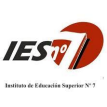 ∙ Audición de sonidos y relaciones sonoras: sonidos en el entorno y en el espacio. ∙ Producción sonora. ∙ Atributos del sonido: altura, duración, intensidad y timbre. ∙ Niveles de estructuración musical. ∙ Elementos de la música tradicional: ritmo, melodía. ∙ Forma- Género- Estilo. LENGUAJE PLÁSTICO-VISUAL ∙ Las producciones plástico-visuales a través del tiempo: las formas de  presentación y representaciones como emergentes culturales contextualizadas y  portadores de identidad. ∙ Los procesos de simbolización. Representaciones icónicas: desde el naturalismo a  la abstracción. Los recursos plásticos formales como expresión de significaciones  culturales.  ∙ La comunicación visual, lo explicito, lo implícito, lo connotado, lo denotado. La  lectura e interpretación de imágenes y producciones artísticas. Contexto de  producción. ∙ Modos y medios de representación: técnicas, materiales, herramientas, soportes  y recursos para las producciones plástica estética. ∙ Los elementos que componen el lenguaje plástico visual. ∙ Espacio: real y representado, bi y tridimensión, figura-fondo, concreto-virtual,  total-parcial, individual y colectivo, connotaciones significativas. 5 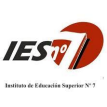 EVALUACIÓN Dentro del taller se trabajará con diferentes formas de presencialidad,  incorporando la virtualidad y sus plataformas En el aula virtual se compartirán  producciones tanto individuales como grupales y se propiciarán espacios para el  intercambio de las creaciones realizadas desde los distintos lenguajes. Como así  también foros de intercambio de análisis y reflexiones de trabajos. CRITERIOS DE EVALUACIÓN ∙ Participación en la plataforma virtual y en las clases online. ∙ Comprensión y relación de conceptos. ∙ Creatividad en la resolución de las actividades propuestas ∙ Presentación de los trabajos en tiempo y forma. ∙ Compromiso y responsabilidad con la tarea. ∙ Respeto por las producciones propias y grupales. Para aprobar el taller es necesario cumplir con el 75% de asistencia a las clases  y una calificación final mínima de 6(seis). En caso de no llegar a la calificación mínima  de 6 (seis) se podrá rendir en las instancias de diciembre y marzo únicamente.  BIBLIOGRAFÍA ∙ FUX, María. 1992. Danza, experiencia de vida. Buenos Aires. Paidós. ∙ GARDNER, Howard. 1987. La teoría de las inteligencias múltiples. México. F.C.E. ∙ STOKOE-SCHÄCHTER. 1993. La Expresión Corporal. México. Paidós. ∙ SANTIAGO VÁZQUEZ- Manual de ritmo y Percusión con señas-Atlántida-2013 ∙ DÉBORA ASTROSKY, JORGE HOLOVATUCK- Manual de juegos y ejercicios  teatrales- Instituto Nacional del Teatro-2005.6 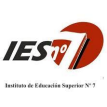 ∙ NURIA TRÍAS, SUSANA PÉREZ, LUIS FILELLA- Juegos de música y expresión  Corporal- Parramón 2006. ∙ AUGUSTOWSKY GABRIELA- El arte en la enseñanza. Ed Paidós-2012 ∙ ELLIOT W. EISNER- Educar la visión artística. Edit Paidós.2000 ∙ FREGGIARO MARÍA INÉS- Los chicos y el lenguaje plástico visual- Ed  Novedades educativas-2013. ∙ IRIS PÉREZ ULLOA- Didáctica de la educación plástica-Ed. Magisterio del Río de  La Plata-2002 ∙ DISEÑO CURRICULAR para la formación docente. (2009). Profesorado de  educación Primaria. Santa Fe.7 